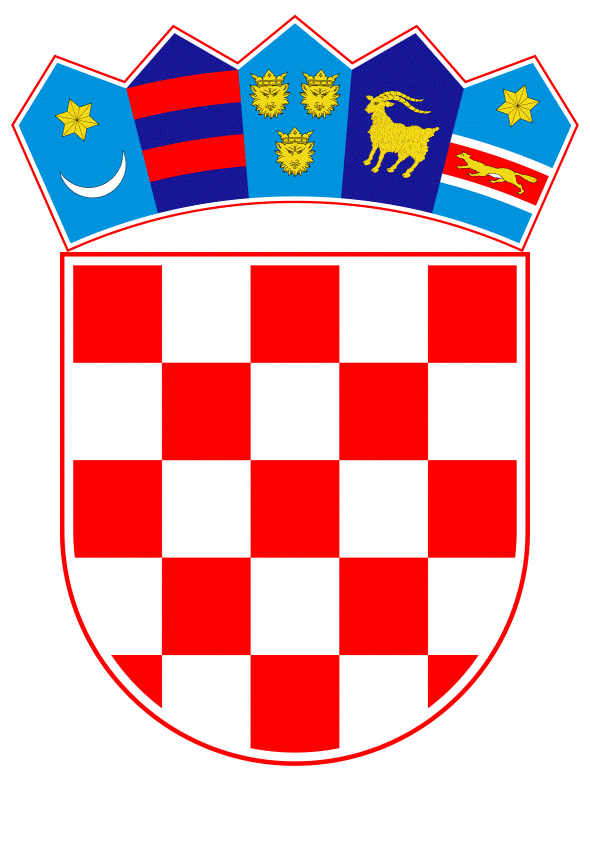 VLADA REPUBLIKE HRVATSKEZagreb, 30. svibnja 2019.______________________________________________________________________________________________________________________________________________________________________________________________________________________________											PRIJEDLOG			Klasa:									 	Urbroj:	Zagreb,										PREDSJEDNIKU HRVATSKOGA SABORAPredmet:	Zastupničko pitanje Vlahe Orepića, u vezi s Iskazom o procjeni fiskalnog učinka – odgovor VladeZastupnik u Hrvatskome saboru, Vlaho Orepić, postavio je, sukladno s člankom 140. Poslovnika Hrvatskoga sabora (Narodne novine, br. 81/13, 113/16, 69/17 i 29/18), zastupničko pitanje u vezi s Iskazom o procjeni fiskalnog učinka.		Na navedeno zastupničko pitanje Vlada Republike Hrvatske, daje sljedeći odgovor:Od početka mandata ove Vlade, Iskaz o procjeni fiskalnog učinka priložen je uz 765 nacrta prijedloga zakona koji su utvrđeni na sjednicama Vlade Republike Hrvatske, što uključuje prvo čitanje, drugo čitanje, donošenje po hitnom postupku te postupku za potvrđivanje međunarodnih ugovora.Svi nacrti prijedloga zakona dostupni su na mrežnoj stranici Vlade Republike Hrvatske: www.vlada.hr. 									       PREDSJEDNIK									  mr. sc. Andrej PlenkovićPredlagatelj:Glavno tajništvoPredmet:Verifikacija odgovora na zastupničko pitanje Vlahe Orepića, u vezi s Iskazom o procjeni fiskalnog učinka